ПРОЕКТ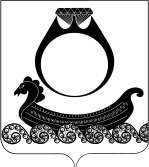 АДМИНИСТРАЦИЯ ЧАПАЕВСКОГО СЕЛЬСКОГО ПОСЕЛЕНИЯ КРАСНОСЕЛЬСКОГО МУНИЦИПАЛЬНОГО РАЙОНА КОСТРОМСКОЙ ОБЛАСТИПОСТАНОВЛЕНИЕот «__» ________ 2023 года № Об утверждении Программы профилактики рисков причинения вреда (ущерба) охраняемым законом ценностям в сфере муниципального жилищного контроля на территории Чапаевского сельского поселения Красносельского муниципального района Костромской области на 2024 годВ соответствии со статьей 44 Федерального закона от 31 июля 2021 г. № 248-ФЗ «О государственном контроле (надзоре) и муниципальном контроле в Российской Федерации», постановлением Правительства Российской Федерации от 25 июня 2021 г. № 990 «Об утверждении Правил разработки и утверждения контрольными (надзорными) органами программы профилактики рисков причинения вреда (ущерба) охраняемым законом ценностям», Положением о муниципальном жилищном контроле на территории Чапаевского сельского поселения Красносельского муниципального района Костромской области, утвержденное решением Совета депутатов Чапаевского сельского поселения Красносельского муниципального района Костромской области от 31 июля 2021 года № 218, администрация Чапаевского муниципального образования ПОСТАНОВЛЯЕТ:1. Утвердить проект программы  профилактики рисков причинения вреда (ущерба) охраняемым законом ценностям в сфере муниципального жилищного контроля  на территории  Чапаевского сельского поселения Красносельского муниципального района Костромской области на 2024 год , согласно приложению.2. Настоящее постановление вступает в силу с момента его официального опубликования, подлежит размещению на официальном сайте администрации Чапаевского сельского поселения в сети "Интернет", и распространяет свое действие на отношения, возникшие с 01 января 2024 года. Глава Чапаевского сельского поселенияКрасносельского муниципального районаКостромской области                                                                        Г.А.СмирноваПРИЛОЖЕНИЕк постановлению администрацииЧапаевского сельского поселенияот «__» ________2023 № Программа профилактики рисков причинения вреда (ущерба) охраняемым законом ценностям в сфере муниципального жилищного контроля на территории Чапаевского сельского поселения Красносельского муниципального района Костромской области на 2024 годНастоящая Программа профилактики рисков причинения вреда (ущерба) охраняемым законом ценностям на 2024 год в сфере муниципального жилищного контроля на территории Чапаевского сельского поселения Красносельского муниципального района Костромской области (далее – Программа) разработана в целях стимулирования добросовестного соблюдения обязательных требований организациями и гражданами, устранения условий, причин и факторов, способных привести к нарушениям обязательных требований и (или) причинению вреда (ущерба) охраняемым законом ценностям, создания условий для доведения обязательных требований до контролируемых лиц, повышение информированности о способах их соблюдения.Настоящая Программа разработана и подлежит исполнению администрацией Чапаевского сельского поселения Красносельского муниципального района Костромской области (далее по тексту – администрация).1. Анализ текущего состояния осуществления муниципального контроля, описание текущего развития профилактической деятельности контрольного органа, характеристика проблем, на решение которых направлена Программа1.1. Вид муниципального контроля: муниципальный жилищный контроль.1.2. Предметом муниципального контроля на территории муниципального образования является:1) соблюдение контролируемыми лицами обязательных требований, установленных нормативными правовыми актами2) соблюдение (реализация) требований, содержащихся в разрешительных документах3) соблюдение требований документов, исполнение которых является необходимым в соответствии с законодательством Российской Федерации4) исполнение решений, принимаемых по результатам контрольных (надзорных) мероприятий.Администрацией за 9 месяцев 2023 года проведено 0 проверок соблюдения действующего законодательства Российской Федерации в указанной сфере.В рамках профилактики рисков причинения вреда (ущерба) охраняемым законом ценностям администрацией в 2023 году осуществляются следующие мероприятия:	1) размещение на официальном сайте администрации в сети «Интернет» перечней нормативных правовых актов или их отдельных частей, содержащих обязательные требования, оценка соблюдения которых является предметом муниципального контроля, а также текстов соответствующих нормативных правовых актов;	2) осуществление информирования юридических лиц, индивидуальных предпринимателей по вопросам соблюдения обязательных требований, в том числе посредством разработки и опубликования руководств по соблюдению обязательных требований, разъяснительной работы в средствах массовой информации; 	3) обеспечение регулярного обобщения практики осуществления муниципального контроля и размещение на официальном интернет-сайте администрации соответствующих обобщений, в том числе с указанием наиболее часто встречающихся случаев нарушений обязательных требований с рекомендациями в отношении мер, которые должны приниматься юридическими лицами, индивидуальными предпринимателями в целях недопущения таких нарушений.2. Цели и  задачи реализации Программы2.1. Целями профилактической работы являются:1) стимулирование добросовестного соблюдения обязательных требований всеми контролируемыми лицами; 2) устранение условий, причин и факторов, способных привести к нарушениям обязательных требований и (или) причинению вреда (ущерба) охраняемым законом ценностям; 3) создание условий для доведения обязательных требований до контролируемых лиц, повышение информированности о способах их соблюдения;4) предупреждение нарушений контролируемыми лицами обязательных требований, включая устранение причин, факторов и условий, способствующих возможному нарушению обязательных требований;5) снижение административной нагрузки на контролируемых лиц;6) снижение размера ущерба, причиняемого охраняемым законом ценностям.2.2. Задачами профилактической работы являются:1) укрепление системы профилактики нарушений обязательных требований;2) выявление причин, факторов и условий, способствующих нарушениям обязательных требований, разработка мероприятий, направленных на устранение нарушений обязательных требований;3) повышение правосознания и правовой культуры организаций и граждан в сфере рассматриваемых правоотношений.В положении о виде контроля  мероприятия, направленные на нематериальное поощрение добросовестных контролируемых лиц, не установлены, следовательно, меры стимулирования добросовестности в программе не предусмотрены.В положении о виде контроля самостоятельная оценка соблюдения обязательных требований (самообследование) не предусмотрена, следовательно, в программе способы самообследования в автоматизированном режиме не определены (ч.1 ст.51 № 248-ФЗ).3. Перечень профилактических мероприятий, сроки (периодичность) их  проведения4. Показатели результативности и  эффективности Программы№ п/пНаименование мероприятияСрок реализации мероприятияОтветственный исполнитель 12342Размещение на официальном сайте Чапаевского сельского поселения Красносельского муниципального района в сети «Интернет» перечней нормативных правовых актов или их отдельных частей, содержащих обязательные требования, оценки соблюдения при осуществлении  муниципального контроля за обеспечением сохранности автомобильных дорог местного значения в границах населенных пунктов Чапаевского сельского поселения  Красносельского муниципального района Костромской области, а также текстов соответствующих нормативных правовых актовIII кварталЗаместитель главы поселения, к должностным обязанностям которого относится осуществление муниципального контроля  3Осуществление информирования юридических лиц, индивидуальных предпринимателей по вопросам соблюдения обязательных требований, в том числе посредством разработки и опубликования руководств по соблюдению обязательных требований, проведения семинаров и конференций, разъяснительной работы в средствах массовой информации и иными способами.В течении года (по мере необходимости)Заместитель главы поселения, к должностным обязанностям которого относится осуществление муниципального контроля  4В случае изменения обязательных требований -подготовка и распространение комментариев о содержании новых нормативных правовых актов, устанавливающих, обязательные требования, внесенных изменениях в действующие акты, сроках и порядке вступления их в действие, а также рекомендаций о проведении необходимых организационных, технических мероприятий, направленных на внедрение и обеспечение соблюдения обязательных требованийВ течении года (по мере необходимости)Заместитель главы поселения, к должностным обязанностям которого относится осуществление муниципального контроля  5Обеспечение регулярного (не реже одного раза в год) обобщения практики осуществления муниципального контроля за обеспечением сохранности автомобильных дорог местного значения в границах населенных пунктов Чапаевского сельского поселения  Красносельского муниципального района Костромской области и размещение на официальном сайте Красносельского муниципального района в сети «Интернет» соответствующих обобщений, в том числе с указанием наиболее часто встречающихся случаев нарушений обязательных требований с рекомендациями в отношении мер, которые должны приниматься юридическими лицами, индивидуальными  предпринимателями в целях недопущения таких нарушенийIV кварталЗаместитель главы поселения, к должностным обязанностям которого относится осуществление муниципального контроля  6Выдача предостережений о недопустимости нарушения обязательных требований в соответствии с Федеральным законом от 31 июля 2020 года № 248-ФЗ «О государственном контроле(надзоре) и муниципальном контроле в Российской Федерации» (если иной порядок не установлен федеральным законом)В течении года (по мере необходимости)Заместитель главы поселения, к должностным обязанностям которого относится осуществление муниципального контроля  7Консультирование(по телефону, посредством видео-конференц-связи, на личном приёме либо в ходе проведения профилактического мероприятия, контрольного (надзорного) мероприятия)  контролируемых лиц и их представителей по вопросам , связанным с организацией и осуществлением муниципального контроля в соответствии с Федеральным законом от 31 июля 2020 года № 248-ФЗ «О государственном контроле(надзоре) и муниципальном контроле в Российской Федерации» (если иной порядок не установлен федеральным законом)В течении года (по мере необходимости)Заместитель главы поселения, к должностным обязанностям которого относится осуществление муниципального контроля  8Организация и проведение профилактических визитов к контролируемым лицам и их представителям В течении года (по мере необходимости)Заместитель главы поселения, к должностным обязанностям которого относится осуществление муниципального контроля  9Разработка Программы профилактики нарушений обязательных требований на 2024 годДекабрь 2024 годЗаместитель главы поселения, к должностным обязанностям которого относится осуществление муниципального контроля  №п/пНаименование показателяВеличина1.Полнота информации, размещенной на официальном сайте контрольного органа в сети «Интернет» в соответствии с частью 3 статьи 46 Федерального закона от 31 июля 2021 г. № 248-ФЗ «О государственном контроле (надзоре) и муниципальном контроле в Российской Федерации»100%2.Утверждение   доклада, содержащего результаты обобщения правоприменительной практики по осуществлению муниципального контроля, его опубликованиеИсполнено / Не исполнено3.Доля лиц, удовлетворённых консультированием в общем количестве лиц, обратившихся за консультированием100%4Информировании юридических лиц, индивидуальных предпринимателей, физических лиц  по вопросам соблюдения обязательных требований, в том числе посредством разработки и опубликования руководств по соблюдению обязательных требований, проведения семинаров и конференций, разъяснительной работы в средствах массовой информации и иными способамиНе менее 2 раз в год